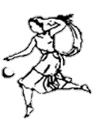 LLOC: Casal de PauDIA i HORA SORTIDA:dimecres 15de maig  a les 9’30hDIA I HORA DE TORNADA: divendres 17 de maig a les 17hAcompanyants classe de 3r: Nacho Tapia i Sara FerréAcompanyants classe de 4t: Judith Vendrell i Manel HurtadoEquipatge que cal portar:Crema de solGorra o barretLlanterna amb piles3 mudes de roba interior i mitjons2 samarretesUns pantalons 1 pijama 1 jersei gruixut1 muda sencera per si plou1 parell de sabates resistents a la pluja 1 parell de sabates de riu (sabates que es puguin mullar, si el temps acompanya farem una activitat de riu)Cangur o jaqueta impermeable per si plou o fa fredNecesser amb raspall de dents, pasta de dents, sabó petit i tovallola (per si es volen dutxar)Sac de dormir, coixinera i baixeraRepel·lent de mosquitsTot ha d'anar BEN MARCAT i ficat a dins d'una bossa,motxilla o maleta de rodes; el que us vagi millor. L'únic imprescindible és que la pugui transportar ell tot sol!Autoritzo que la tutora o una altra mestra de l’escola Nausica pugui donar els medicaments especificats a continuació al meu fill/a ____________________________	  durant les convivències escolars. 		(Indiqueu dosi a administrar)En cas d’extrema urgència, autoritzo als mestres de l’escola Nausica a què puguin prendre les decisions mèdiques i quirúrgiques que fossin necessàries adoptar, sota la pertinent direcció facultativa.Observacions que creieu necessàries i al·lèrgies:Data: __________________________________________________________________Nom i cognom de mare/pare/ tutor: ________________________________________DNI: ___________________________________________________________________Signat:		En cas d’urgències trucar:Tfon de contacte_______________Tfon de contacte_______________Tfon de contacte_______________Tfon de contacte_______________Completeu i retorneu el full a l’escola abans del DIVENDRES 3de maigCal adjuntar fotocòpia de INFO CONVIVÈNCIES 3r i 4t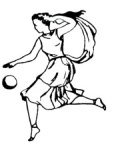 Escola NausicaACTIVITATS PREVISTESHORAACTIVITAT (Dimecres 15 de maig)11:00Arribada11:30Joc d’entrada12:45Instal·lació a les habitacions13:15Reunió: presentació de les convivències i normes13:30Dinar i temps lliure15:00Dones d’aigua, llegendes per escoltar, veure i sentir.Vivenciem el cicle de l’aigua20:30Sopar21:30Joc de nit23:30DescansHORAACTIVITAT (Dijous 16 de maig)8:30Llevar-se9:00Esmorzar13:30Dinar15:00Temps sense consigna. Espai reservat per treballar la gestió del temps de manera individual. En aquest espai es llençarà la possibilitat que puguin conèixer les històries d’en Serrallonga tal i com s’expliquen al Montseny.18:00Berenar19:00Taller20:30Sopar21:30Vetllada23:30DescansHORAACTIVITAT (Divendres 17 de maig)8:30Llevar-se i fer les motxilles9:30Esmorzar10:30Ens endinsem al bosc: experimentació de les sensacions que el medi provoca sobre els nostres sentits14:00Dinar i temps lliure15:00ComiatEscola NausicaAutoritzaciómedicamentsConvivènciesIbuprofèParacetamolSíNo